Seacole  ClassNewsletter: 19th April 2024 Welcome back to school for the summer term! We hope you all had a wonderful two-week break and are feeling refreshed and ready to learn.  Our topic this half term is "Globetrotters". The children will be learning the names of different countries and how to sing and say hello in the many languages. They will also taste different kinds of food and dress in traditional costumes and listen to music from all over the world.                                                                                                                              We are so lucky to be part of such a wonderful and diverse school, where children, their families, and teachers have come from many different countries. If you would like to come and speak to the children about your experiences and memories or holidays in another country, please let a member of staff know. We would love to hear from you!  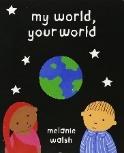 Attendance & Being on time 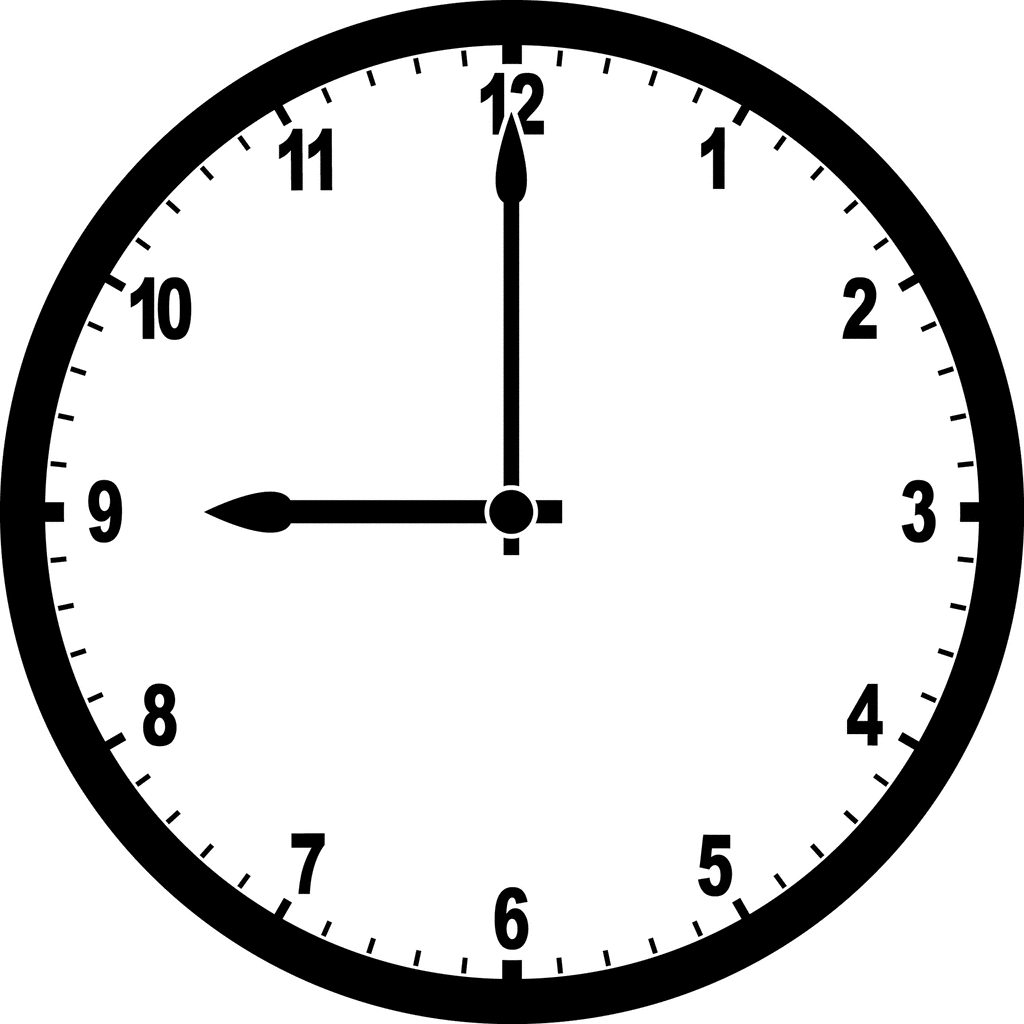 It is SO important that your child is in school every day and on time. Classroom doors open at 9:00 am. Independence Please continue to support your child to develop their independence. We love to see them hanging up their own coats and bags, checking their home trays and collecting their coats at the end of the day. Thank you for your patience! 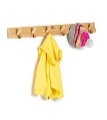 Forest School   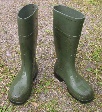 Forest School – Fridays – Children need their wellies and weather-appropriate coat for their adventures outside.  Reading A reminder that we change our library books on Fridays.                                                                            We are delighted to continue our ‘Stay and Read’ and Question of the Week sessions every Thursday morning, please join us if you can to enjoy sharing a story with your child. Thank you,  Nursery Team 